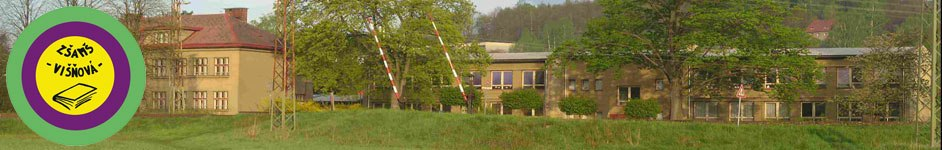 Inovace a zkvalitnění výuky směřující k rozvoji matematické gramotnosti žáků základních školEU – OPVKnázev:Dělení čísel zakončených nulami – převod jednotekautor: Lenka Křelinovápředmět: Matematika – geometrie v rovině a prostorutřída: 4. třídamateriály: Dělení čísel zakončených nulami- převod jednotekDědeček si objednal dříví z lesa, aby měl v zimě čím topit. Lesník mu dovezl 56dm dlouhý strom. Děda si ho rozřezal na několik kusů po 70cm. Na kolik kusů ho děda pořezal? (zápis, otázka, příklad, kontrola, odpověď)Dědeček si poté doma udělal do 1 litrové termosky bylinkový čaj a pil ho z 250 ml hrnku. Kolik takovýchto hrnků si mohl děda dát? (zápis, otázka, příklad, kontrola, odpověď)Hodnocení:umím:umím s dopomocí:neumím: